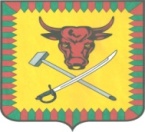 РАСПОРЯЖЕНИЕАдминистрации муниципального района «Читинский район»«15»       02        2019 г.				                                № 121-рО частичной отмене ограничительных мероприятий и проведении дополнительных  санитарно-противоэпидемических (профилактических) мероприятийНа основании предложения Главного государственного санитарного врача по Забайкальскому краю о реализации мер по  улучшению санитарно-эпидемиологической обстановки и выполнению требований санитарного законодательства от 15.02.2019 № 1217. Учитывая динамику снижения заболеваемости ОРВИ и гриппом школьников на территории муниципального района «Читинский район»,1. Комитету образования администрации «Читинский район» (С.В. Минько), руководителям  общеобразовательных организаций поэтапно возобновить учебный процесс в следующем порядке.       1.1. В средних школах близлежащих к г. Чите населенных пунктов района:                 - для учащихся 9-11 классов с 18.02.2019 г.;        - для учащихся 7-8 классов с 20.02.2019 г.       1.2. В малокомплектных школах района, в основных школах в населенных пунктах района, отдаленных от г. Читы с 18.02.2019 г. для учащихся всех классов.    1.3. Отменить  кабинетную  систему (закрепление за каждым классом отдельного кабинета). Провести полный комплекс противоэпидемических мероприятий в помещениях общеобразовательных организаций, включая обеспечение допуска детей к занятиям только после проведенного медицинского осмотра в день возобновления учебного процесса, организованного с участием медицинских работников.Комитету культуры администрации муниципального района «Читинский район» (Павлова Л.П.), руководителям учреждений системы дополнительного образования, юридическим лицам, независимо от формы собственности и ведомственной принадлежности, индивидуальным предпринимателям, осуществляющим проведение культурно-досуговых мероприятий на территории Читинского района:    2.1. Продолжить до особого распоряжения осуществление ограничительных мероприятий (приостановление учебного процесса) во внешкольных образовательных организациях дополнительного образования детей (независимо от форма собственности и возраста детей), приостановление проведения занятий в кружках и спортивных секциях учреждений культуры и спорта, проведение факультативных курсов, консультаций и других учебных занятий, не предусмотренных основной образовательной программой, проведение различных культурно-досуговых, развивающих, развлекательных мероприятий в учреждениях образования, дополнительного образования, учреждений творчества и развития (школы искусств, музыкальные школы, секции (спортивные, танца) и т.д. для детей (независимо от возраста), расположенных на территории Читинского района.Оставить в силе прочие противоэпидемические мероприятия, рекомендованные предложением Главного государственного врача по Забайкальскому краю от 03.02.2019 г. № 803.    4. Контроль за исполнением настоящего распоряжения возложить на заместителя главы муниципального района «Читинский район» по социальным вопросам В.А. Холмогорова.Глава муниципального района«Читинский район»    					                              В.А. Захаров